ПроектП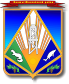 МУНИЦИПАЛЬНОЕ ОБРАЗОВАНИЕХАНТЫ-МАНСИЙСКИЙ РАЙОНХанты-Мансийский автономный округ – ЮграАДМИНИСТРАЦИЯ ХАНТЫ-МАНСИЙСКОГО РАЙОНАП О С Т А Н О В Л Е Н И ЕО признании утратившим силу постановления администрации Ханты-Мансийского района от 16.01.2018 № 14 «О закреплении муниципальных образовательных организаций Ханты-Мансийского района, реализующих образовательную деятельность по образовательным программам дошкольного образования, начального общего, основного общего и среднего общего образования, подведомственных комитету по образованию администрации Ханты-Мансийского района, за определенными территориями муниципального образования 
Ханты-Мансийский район».В целях приведения в соответствие действующему законодательству, нормативно-правовым актам Ханты-Мансийского района, на основании Устава Ханты-Мансийского района:Признать утратившим силу постановление главы 
Ханты-Мансийского района от 16.01.2018 № 14 «О закреплении муниципальных образовательных организаций Ханты-Мансийского района, реализующих образовательную деятельность по образовательным программам дошкольного образования, начального общего, основного общего и среднего общего образования, подведомственных комитету по образованию администрации Ханты-Мансийского района, за определенными территориями муниципального образования Ханты-Мансийский район».2. Опубликовать (обнародовать) настоящее постановление в газете «Наш район», в официальном сетевом издании «Наш район 
Ханты-Мансийский» и разместить на официальном сайте администрации Ханты-Мансийского района.3. Контроль за выполнением постановления возложить на заместителя главы Ханты-Мансийского района по социальным вопросам.[Дата документа]г. Ханты-Мансийск[Номер документа]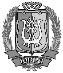 Глава Ханты-Мансийского районаДОКУМЕНТ ПОДПИСАНЭЛЕКТРОННОЙ ПОДПИСЬЮСертификат  [Номер сертификата 1]Владелец [Владелец сертификата 1]Действителен с [ДатаС 1] по [ДатаПо 1]К.Р. Минулин